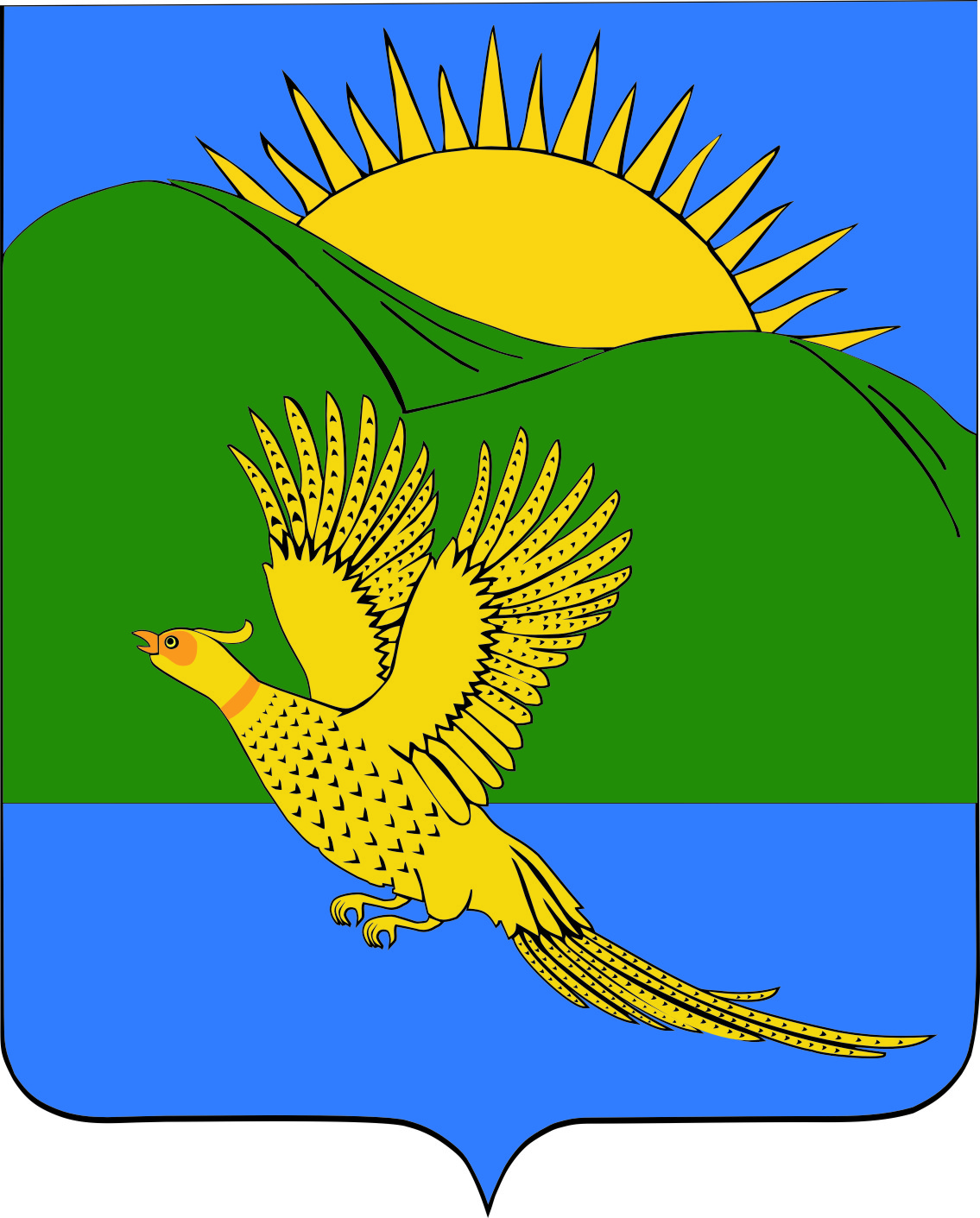 ДУМАПАРТИЗАНСКОГО МУНИЦИПАЛЬНОГО РАЙОНАПРИМОРСКОГО КРАЯУтратил силу № 221 от 20.05.2020РЕШЕНИЕ                         село Владимиро-Александровское30.11.2018									            		№ 15					В целях приведения муниципальных правовых актов Партизанского муниципального района в соответствие с действующим законодательством, руководствуясь статьями 19, 28 Устава Партизанского муниципального района, Дума Партизанского муниципального районаРЕШИЛА:1. Принять муниципальный правовой акт «О внесении изменений в муниципальный правовой акт от 26.01.2018 № 412-МПА «Положение о порядке проведения конкурса на замещение должности муниципальной службы в органах местного самоуправления Партизанского муниципального района» (в редакции от 27.07.2018 № 440-МПА) (прилагается).2. Направить муниципальный правовой акт и.о. главы Партизанского муниципального района для подписания и официального опубликования.3. Настоящее решение вступает в силу со дня его принятия.Председатель Думы                                                                                  А.В. АрсентьевМУНИЦИПАЛЬНЫЙ ПРАВОВОЙ АКТО внесении изменений в муниципальный правовой акт от 26.01.2018 № 412-МПА «Положение о порядке проведения конкурса на замещение должности муниципальной службы в органах местного самоуправления Партизанского муниципального района» (в редакции от 27.07.2018 № 440-МПА)1. Внести в муниципальный правовой акт от 26.01.2018 № 412-МПА «Положение о порядке проведения конкурса на замещение должности муниципальной службы в органах местного самоуправления Партизанского муниципального района» (в редакции от 27.07.2018 № 440-МПА), далее – Положение, следующие изменения:1.1. Изложить в новой редакции:1.1.1. Наименование Положения:«Положение о проведении конкурса на замещение должности муниципальной службы в органах местного самоуправления Партизанского муниципального района».1.1.2. Пункт 5 Положения:«5. Конкурс не проводится:1)  при заключении срочного трудового договора;2) при назначении на должность муниципальной службы муниципального служащего (гражданина), включенного в резерв управленческих кадров Партизанского муниципального района;3) при назначении муниципального служащего на иную должность муниципальной службы в следующих случаях:- если муниципальный служащий по состоянию здоровья в соответствии с медицинским заключением не может исполнять должностные обязанности по замещаемой должности муниципальной службы, предоставляется соответствующая его квалификации и не противопоказанная по состоянию здоровья иная должность муниципальной службы;- при сокращении должностей муниципальной службы или упразднении  органа местного самоуправления муниципально-служебные отношения с муниципальным служащим продолжаются в случае предоставления муниципальному служащему, замещающему сокращаемую должность муниципальной службы в  органе местного самоуправления или должность муниципальной службы в упраздняемом органе местного самоуправления, с его письменного согласия иной должности муниципальной службы в том же органе местного самоуправления или в органе местного самоуправления, которому переданы функции упраздненного органа местного самоуправления, либо в другом  органе местного самоуправления с учетом:а) уровня его квалификации, специальности, направления подготовки, продолжительности стажа муниципальной службы или работы по специальности, направлению подготовки; б) уровня его профессионального образования, продолжительности стажа муниципальной службы или работы по специальности, направлению подготовки при условии получения им дополнительного профессионального образования, соответствующего области и виду профессиональной служебной деятельности по предоставляемой должности муниципальной службы.».1.2. Исключить по всему тексту Положения слово «(контракт)».1.3. В абзаце 5) пункта 7 исключить слова «, заверенные нотариально или кадровыми службами по месту работы (службы)».1.4. В пункте 3 приложения к Положению вместо слова «Старший» читать «Ведущий».2. Настоящий муниципальный правовой акт вступает в силу со дня официального опубликования.И.о. главы Партизанского муниципального района			       Л.В. Хамхоев30 ноября 2018 года№ 15-МПАО внесении изменений в муниципальный правовой акт от 26.01.2018 № 412-МПА «Положение о порядке проведения конкурса на замещение должности муниципальной службы в органах местного самоуправления Партизанского муниципального района» (в редакции от 27.07.2018 № 440-МПА)Принят решениемДумы Партизанскогомуниципального районаот 30.11.2018 № 15